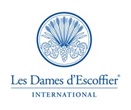 Les Dames d’Escoffier International Membership ApplicationSacramento ChapterMembership CriteriaWomen with at least 5 years of professional experience who demonstrate achievement and show stature in the food, beverage or hospitality industry. Women who support the Les Dames d’Escoffier International Mission, Vision and Basic Values. Women who meet LDEI’s ethical standards and have no undisclosed conflict of interest associated with their membership.Contact Information
Chapter Committees To provide members with the opportunity to take an active part in the success of our Chapter, we have several committees. Members are required to join and actively participate on at least one (1) of the following committees. Please select the committee(s) you are most interested in:	ProgramsMembershipCommunicationsScholarship/PhilanthropyNominatingGreen TablesGlobal Culinary Initiative___________________ ______________________________________In AdditionIf I am a member of a committee or task force, I shall contact the chairs when I am unable to attend meetings and shall keep them informed of activities performed on behalf of the committee/task force prior to future meeting dates via e-mails and/or phone calls.I will assist in mentoring new Dames, when needed. I will be an advocate for Les Dames d’Escoffier International with organizations and individuals that may be able to assist in volunteering, fundraising or other supportive roles – i.e. in-kind donations (financial or food or beverage). I will become familiar with essential LDEI policies related to governance, business conduct and conflict of interest.Member Commitment I understand the important role I play in the organization and will do my best to live up to my commitment as an active member of the Chapter by abiding by the requirements set above. Annual DuesThe membership dues are $185.00  ___________________________________________	___________________	Your Signature							Date___________________________________________Print NameTo be considered for membership, please email the following, no later than May 31, 2022, to Membership Committee Chair, Shelly Kessen, at shelly.kessen@gmail.com:Completed and signed Membership ApplicationUp-to-date résumé Professional letter of reference from DameSigned Code of Ethics formA statement detailing how you will contribute to the Chapter (500 words or less)Brief bio (3–5 sentences to be used for member introductions)*PLEASE NOTE: Late or incomplete packets will not be considered. Questions? Please do not hesitate to contact Membership Committee Chair, Shelly Kessen, at shelly.kessen@gmail.com. NameAddressCity, State, Zip Code, Country (if international)PhoneEmail